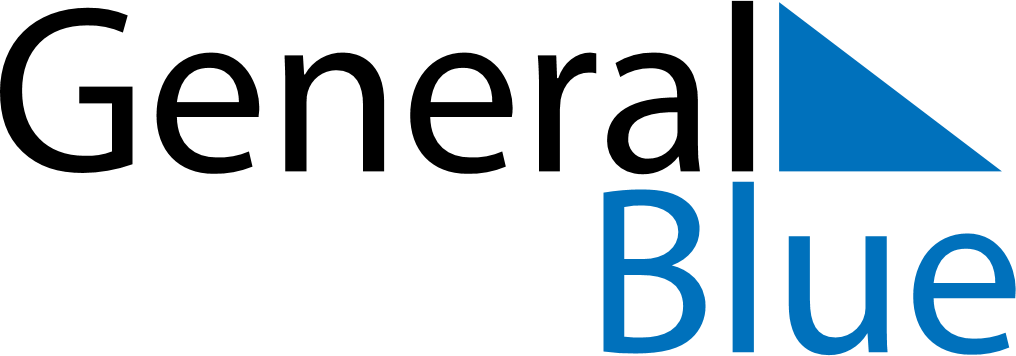 May 2024May 2024May 2024May 2024May 2024May 2024Bhandaria, Barisal, BangladeshBhandaria, Barisal, BangladeshBhandaria, Barisal, BangladeshBhandaria, Barisal, BangladeshBhandaria, Barisal, BangladeshBhandaria, Barisal, BangladeshSunday Monday Tuesday Wednesday Thursday Friday Saturday 1 2 3 4 Sunrise: 5:27 AM Sunset: 6:26 PM Daylight: 12 hours and 59 minutes. Sunrise: 5:26 AM Sunset: 6:26 PM Daylight: 13 hours and 0 minutes. Sunrise: 5:26 AM Sunset: 6:27 PM Daylight: 13 hours and 1 minute. Sunrise: 5:25 AM Sunset: 6:27 PM Daylight: 13 hours and 2 minutes. 5 6 7 8 9 10 11 Sunrise: 5:24 AM Sunset: 6:28 PM Daylight: 13 hours and 3 minutes. Sunrise: 5:24 AM Sunset: 6:28 PM Daylight: 13 hours and 4 minutes. Sunrise: 5:23 AM Sunset: 6:29 PM Daylight: 13 hours and 5 minutes. Sunrise: 5:23 AM Sunset: 6:29 PM Daylight: 13 hours and 6 minutes. Sunrise: 5:22 AM Sunset: 6:29 PM Daylight: 13 hours and 7 minutes. Sunrise: 5:21 AM Sunset: 6:30 PM Daylight: 13 hours and 8 minutes. Sunrise: 5:21 AM Sunset: 6:30 PM Daylight: 13 hours and 9 minutes. 12 13 14 15 16 17 18 Sunrise: 5:20 AM Sunset: 6:31 PM Daylight: 13 hours and 10 minutes. Sunrise: 5:20 AM Sunset: 6:31 PM Daylight: 13 hours and 11 minutes. Sunrise: 5:20 AM Sunset: 6:32 PM Daylight: 13 hours and 12 minutes. Sunrise: 5:19 AM Sunset: 6:32 PM Daylight: 13 hours and 13 minutes. Sunrise: 5:19 AM Sunset: 6:33 PM Daylight: 13 hours and 13 minutes. Sunrise: 5:18 AM Sunset: 6:33 PM Daylight: 13 hours and 14 minutes. Sunrise: 5:18 AM Sunset: 6:34 PM Daylight: 13 hours and 15 minutes. 19 20 21 22 23 24 25 Sunrise: 5:18 AM Sunset: 6:34 PM Daylight: 13 hours and 16 minutes. Sunrise: 5:17 AM Sunset: 6:34 PM Daylight: 13 hours and 17 minutes. Sunrise: 5:17 AM Sunset: 6:35 PM Daylight: 13 hours and 18 minutes. Sunrise: 5:17 AM Sunset: 6:35 PM Daylight: 13 hours and 18 minutes. Sunrise: 5:16 AM Sunset: 6:36 PM Daylight: 13 hours and 19 minutes. Sunrise: 5:16 AM Sunset: 6:36 PM Daylight: 13 hours and 20 minutes. Sunrise: 5:16 AM Sunset: 6:37 PM Daylight: 13 hours and 20 minutes. 26 27 28 29 30 31 Sunrise: 5:15 AM Sunset: 6:37 PM Daylight: 13 hours and 21 minutes. Sunrise: 5:15 AM Sunset: 6:38 PM Daylight: 13 hours and 22 minutes. Sunrise: 5:15 AM Sunset: 6:38 PM Daylight: 13 hours and 22 minutes. Sunrise: 5:15 AM Sunset: 6:38 PM Daylight: 13 hours and 23 minutes. Sunrise: 5:15 AM Sunset: 6:39 PM Daylight: 13 hours and 24 minutes. Sunrise: 5:15 AM Sunset: 6:39 PM Daylight: 13 hours and 24 minutes. 